Publicado en   el 13/07/2015 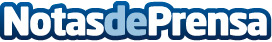 Más de 500 personas asisten a la jornada ‘Propuestas para una cultura colaborativa en el ámbito de las artes y el patrimonio’Datos de contacto:Nota de prensa publicada en: https://www.notasdeprensa.es/mas-de-500-personas-asisten-a-la-jornada Categorias: Artes Visuales http://www.notasdeprensa.es